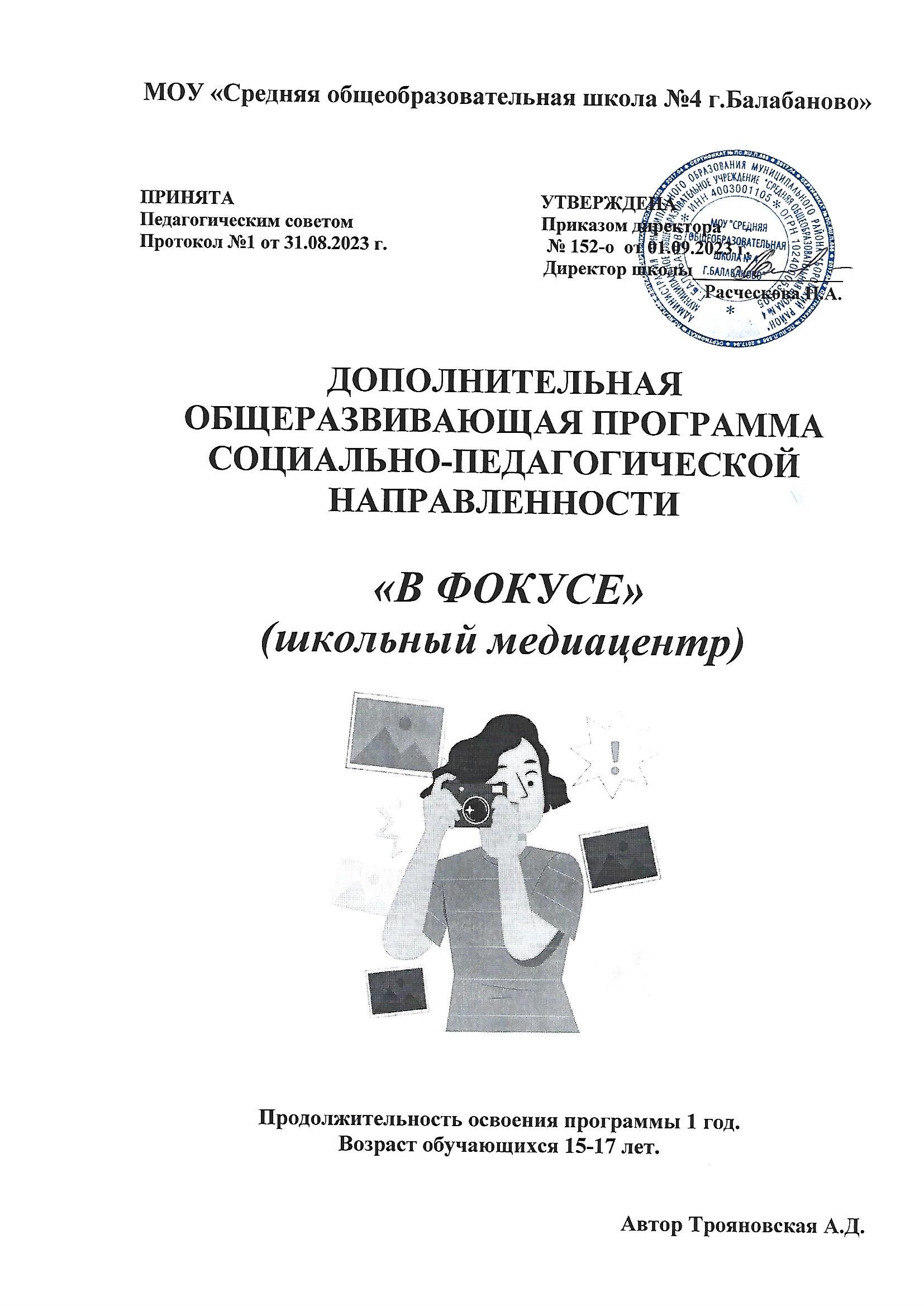 АннотацияПрограмма рассчитана на детей в возрасте от 14 до 18 лет, продолжительность обучения – 1 учебный год. Количественный состав групп до 20 человек. Занятия проводятся на основе дифференцированного подхода и с учетом возрастных и индивидуальных особенностей детей и подростков.Цель программы: развитие мотивации к творчеству у воспитанников реабилитационного центра.На занятиях ребята будут овладевать умениями и навыками фотодела, использовать один из «языков» международного общения - искусство фотографии; применять накопленные знания для объяснения и оценки разнообразных явлений и процессов;развивать интеллектуальные и творческие способности в процессе наблюдений за состоянием окружающей среды, за повседневной жизнью, самостоятельно приобретая новые знания;развивать положительное отношение к своему региону, своей стране, ко всему окружающему, позитивное отношения к окружающей среде;развивать умения самореализовываться и выполнять возложенные обязательства.Раздел 1. «Комплекс основных характеристик программы»1.1. Пояснительная запискаВ жизни современного человека медиаконент играет огромную роль, даже поверхностный анализ человеческой деятельности позволяет с полной уверенностью утверждать: наиболее эффективным и удобным для восприятия видом информации была, есть и  будет графическая информация, которую сопровождает текст.Благодаря средствам массовой информации люди узнают о различных событиях, получают необходимую информацию. СМИ влияют на формирование общественного мнения и общественного сознания.Искусство фотографии, зародившееся более полутора веков назад, в наши дни получило новый толчок в развитии благодаря цифровым технологиям. С появлением относительно недорогих цифровых фотоаппаратов, быстрых компьютеров, мобильных телефонов  и доступных программ для редактирования изображений каждый может создавать прекрасные фотографии, публиковать в социальных сетях, сопровождать статьи визуальной информацией.Цифровая графика (фотография, видеосъемка) очень актуальна в настоящий момент и пользуется большой популярностью у учащихся. Умение работать с различными графическими редакторами является важной частью информационной компетентности ученика.Программа направлена на обучение основам фотографии, написанию статей, изучение социальных сетей и работа с ними. Данный курс способствует развитию познавательных интересов учащихся; творческого мышления; повышению интереса к фотографии, имеет практическую направленность, так как получение учащимися знаний в области информационных технологий и практических навыков работы с графической информацией является составным элементом общей информационной культуры современного человека, служит основой для дальнейшего роста профессионального мастерства.Проект программы составлен в соответствии с государственными требованиями к образовательным программам системы дополнительного образования детей на основе следующих нормативных документов1.Федеральный закон от 29 декабря 2012 года № 273-ФЗ «Об образовании в Российской Федерации»;2. Федеральный закон «Об образовании в Российской Федерации»в Статье 16. «Реализация образовательных программ с применением электронного обучения и дистанционных образовательных технологий» рассматривается возможность реализации образовательных программ с применением электронного обучения3.Приказ Министерства просвещения Российской Федерации от 09 ноября 2018 года № 196 «Об утверждении порядка организации и осуществления образовательной деятельности по дополнительным общеобразовательным программам»;4.Письмо Минобрнауки РФ от 18.11.2015 № 09-3242 «О направлении рекомендаций»; 5. Распоряжение Правительства Российской Федерации от 31 марта 2022 года № 678-р «Концепция развития дополнительного образования детей»;6. Распоряжение Правительства Российской Федерации от 29 мая 2015 года № 996-р «Стратегия развития воспитания в Российской Федерации на период до 2025 года»;7. Постановление Главного государственного санитарного врача РФ от 28 сентября 2020 г. №28 «Об утверждении санитарных правил СП 2.4.3648 – 20 «Санитарно – эпидемиологические требования к организациям воспитания и обучения, отдыха и оздоровления детей и молодежи»Актуальность Изменение информационной структуры общества требует нового подхода к формам работы с детьми. Получили новое развитие средства информации: глобальные компьютерные сети, телевидение, радио, мобильные информационные технологии - должны стать инструментом для познания мира и осознания себя в нём, а не просто средством для получения удовольствия от компьютерных игр и скачивания тем для рефератов из Интернета.Наше время – время активных, предприимчивых, деловых людей. В стране созданы предпосылки для развития творческой инициативы, открыт широкий простор для выражения различных мнений, убеждений, оценок. Все это требует развития коммуникативных возможностей человека. Научиться жить и работать в быстро изменяющемся мире, обучить этому своих учеников - основная задача школы.Наиболее оптимальной формой организации деятельности является создание школьного медиацентра, где проходит изучение всей совокупности средств массовой коммуникации и овладение разносторонними процессами социального взаимодействии. Здесь отрабатывается авторская позиция ученика, возможность её корректировки в общепринятой культурной норме, создание условий для информационно-нравственной компетенции учащихся, самоутверждения и становления личностной зрелости подростка. Школьный медиацентр — это возможность максимального раскрытия  творческого потенциала ребенка. Работа над созданием медиапродукта позволяет проявить себя, попробовать свои силы в разных видах деятельности – от гуманитарной до технической. И показать публично результаты своей работы.Важная особенность работы состоит в том, что она является коллективной социально-значимой деятельностью. Трансляция с мероприятия, новостной блок, тематические видеоролики, статья могут быть подготовлены только общими усилиями творческого коллектива. От этого зависит и успех, и зрительское внимание. Но, с другой стороны, необходимо учитывать индивидуальные особенности каждого обучающегося, участвующего в работе школьного медиацентра:жизненный опыт, необходимый для успешного усвоения предлагаемых знаний: занятия в кружках и секциях, взаимоотношения в семье, уровень воспитанности.психологические особенности конкретного ребенка: умение общаться со сверстниками, стремление к самостоятельности, «взрослой» жизни, самоутверждению, повышенная эмоциональность, застенчивость, чувствительность к оценке своих действий. Учитываются умственное развитие ребенка, его поведение.потенциальную потребность в творческом самовыражении: стремление заслужить уважение сверстников, учителей, родителей, самопознание, любознательность, проявление интереса к новым видам деятельности.Новизна  данной программы заключается в использовании современных методик и технологий, возможности более углубленного изучения гуманитарных и технических наук, овладение новыми информационными компетенциями. Создание интерактивного виртуального образовательного поля позволяет расширять и дополнять учебную программу - это еще один из элементов новизны данной программы.Отличительная особенность данной программы заключается в том, что она дает возможность запечатлеть все моменты происходящего вокруг в период пребывания в образовательном учреждении на занятиях фото кружка.Адресат программы:Обучение рассчитано на детей 14-17 летКомплектование групп (одновозрастные, разновозрастные)Уровень освоения программы – (стартовый) Объём программы -  72 часа Срок освоения программы – 1 годРежим занятий:  2 раза в неделю по 1 часуФормы занятий с детьми (проекты, конкурс, лекция, мастер-класс, практические занятия, круглые столы и т.д.)1.2. Цель и задачиЦель программы: создание условий для развития творческих и интеллектуальных способностей личности посредством овладения технологиями средств массовой информацииОбразовательные:1. Организовать деятельность школьного медиацентра - одного из инструментов воспитательного воздействия для успешной социализации обучающихся.2. Привить детям и подросткам интерес к таким профессиям как журналист, корреспондент, дизайнер, корректор, а также фоторепортёр, видеооператор, режиссёр, режиссёр монтажа и др. 3. Научить создавать собственные проекты на основе полученных знаний. 4. Обучать детей умению выражать свои мысли чётко и грамотно, ответственно и критически анализировать содержание сообщений.5. Создать живую, активно работающую информационную среду.Развивающие:Способствовать повышению работоспособности учащихся.Развивать и стимулировать активность учащихся, их творческие способности.Воспитательные:Воспитывать чувство коллективизма, взаимопомощи и взаимовыручки; Научить детей работать в группе, обсуждать различные вопросы, работать с различными источниками информации.Воспитывать дисциплинированность.Способствовать  работе  в коллективе, подчинять свои действия интересам коллектива  в достижении общей цели.1.3. Учебно - тематический план1.4. Содержание программы1. Введение. Я и медиапространство (7 часов)Вводное занятие. Знакомство. Откуда люди узнают о том, что происходит в их городе, стране, в мире.Интерактивная игра: Что Я хочу узнать и чему научиться. Цели и задачи. Позволит выявить основные интересы и мотивы ребенка, построить индивидуальную целеполаганию.Новостная редакция. Кто есть кто? Знакомит с составом редакции, функционалом. Мини-тест на выявление наклонности к той или иной направленности.Интерактивная игра: Строим ньюс-рум. Выбираем главных редакторов групп.Что такое ньюс-рум. Как правильно организовать рабочее пространство, помогающее задействовать все ресурсы. Самые главные отделы редакции и их редакторы.Работа редакции новостей. Игра «Ищи и найди».Интерактивная игра: «У каждого своя елка». Пример описания места событий. Отработка в парах приема описания события в форме тренинга.«Инфотеймент». Что это такое? Принцип «Информируем, развлекая». Игра-презентация своего коллектива.Текущий контроль: задание на дом: снимаем ролик-презентацию по предложенной теме.Информационные и мультимедийные технологии (8 часов)Классификация технологий по типам телевещания. По типу информации это могут быть: · текстовые, табличные, графические, звуковые, видео и мультимедийные данные. Особенности каждого типа, как источника передачи информации. Работа с таблицей.Форматы. История смены формата. Исследователи медиа Альберт Моран и Джастин Мэльбон. Корень формата. Формула определения возраста аудитории и работа в парах.«Обертка» формата. Стиль и содержание.Целевая аудитория. Работа со статистикой. Выявление интересующих тем для дальнейшего планирования работы выидеогруппы.Информационные поводыНьюсмейкерство – целенаправленная деятельность по превращению любого события в жизни фирмы в элемент паблисити, бесплатно распространяемой о фирме интересной (и, безусловно, правдивой) информации. Концепция государственной информационной политики . Общественное мнение - специфическое проявление общественного сознания, выражающееся в оценках (как в устной, так и в письменной форме) и характеризующее явное (или скрытое) отношение больших социальных групп (в первую очередь большинства народа) к актуальным проблемам действительности, представляющим общественный интерес. 6 основных вопросов для новостей. Мониторинг - это отслеживание публикаций по конкретной тематике в СМИ. Две основные составляющие мониторинга - контекст (список ключевых слов) и база СМИ (список источников).Топ-лайн. Head-line – заголовок, привлекающий внимание. Тренинг по созданию ярких заголовков. Конвейер новостей, что это такое.Текущий контроль: пишем медиастатью по заданной теме. Ребятам дается индивидуальное контрольное задание, по итогам которого они должны предоставить новостную статью.Медиапрограммы (8 часов)Новостные сюжеты и аналитические программы – как разновидность программ телевещания. Этапы создания телепередач. Телевизионные жанры. Специфика регионального телевидения. Особенности детской тележурналистики. Дать определению понятия «Развлекательная программа», их разновидности, особенности. Принцип построения ток-шоу. Драматургия ток-шоу. Герои ток-шоу. Работа с аудиторией ток-шоу. Ведущий ток-шоу: требования и особенности работы.Жанры журналистики: репортаж, интервью. Краткая характеристика информационных жанров. Алгоритм построения статьи в жанре «интервью», «репортаж». Эффект присутствия.Интерактивная игра «Спроси звезду о главном…». Погружение ребят в роль репортера в поисках сенсации, отработка навыка создавать репортаж и брать интервью.Интерактивная игра студии «ФрешМедиа», позволяющая погрузиться в роли редакторов студии и рядовых работников. Игра построена на основе тимбилдинга.Новостной проект (ищем героев). Работа в паре, где каждому дано задание, нацеленное на поиск информации, ее обработке, фотоиллюстрировании и создании черновика статьи.Задание на дом: проектная работа «Мой герой». Оформление черновика в готовую работу.Текущий контроль: презентация проекта «Мой герой» - контрольное задание в форме публичного выступления. Работа выполняется с учетом пройденного материала.Источники информации (10 часов)Запись выпусков новостей. Новостные сюжеты. Критерии отбора новостей. Вѐрстка новостного выпуска. «Классический», «домашний», «публицистический» стиль новостей. Репортажи. Цели и особенности. Активное слушание. Коммуникативные техники. Подготовка вопросов для интервью. Требования к вопросу. Взаимодействие журналиста и оператора при съѐмке репортажа.Монтажные программы «CoolEditPro» и «SoundForge» - знакомство с программой для диджеев, саунд продюссеров и всех тех, кто работает с музыкой. В программу входят набор утилит, предназначенных для работы со звуком, большое количество фильтров, эффектов, а также мультиформатный конвертер.Тренажеры репортажей. Создание титров и заставок. Эффекты перехода, использование функций. Видеофильтры.Съемка новостного сюжета, озвучание, монтаж (face to faсe). Выбор плана при съѐмке человека. Монтаж по крупности. Обрезка, «воздух». Съѐмка взаимодействующих объектов. Съѐмки диалога. «Правило восьмѐрки».  Панорама. Переход фокуса. Движение камеры. Монтажная фраза.Композиция кадра. Импортирование видеофайлов на компьютер. Основные правила и меры безопасности при обращении с компьютером. Работа с видеофайлами на компьютере. Программы для обработки и просмотра видеофайлов. Требования к компьютеру для видеомонтажа. Технология нелинейного видеомонтажа. Работа с программой видеомонтажа. Создание видеофайлов для монтажа видеосюжета. Запись закадрового текста. Основные инструменты программы видеомонтажа. Интерфейс программы. Форматы видеофайлов. Настройки программы для начала работы.Групповая работа: Репортаж «Один день из жизни школы». Видеосъемка готового материала. Монтаж, работа с видеоархивомТекущий контроль: Защита групповых работ в форме публичного выступления с использованием медиасопровождения.Практика речи (9 часов)Упражнения для каждого участника группы. Сущность слова. Слово и понятие. Многозначность слова. Составление рассказа от имени главного героя или второстепенного персонажа; медиатекста с сохранением особенностей его характера, лексики и т.п. («идентификация», «сопереживание», «сотворчество»); перенесение персонажа медиатекста в измененную ситуацию (с переменой названия, жанра, времени, места действия медиатекста, его композиции: завязки, кульминации, развязки, эпилога и т.д.; возраста, пола, национальности персонажа и т.д.); составление рассказа от имени одного из неодушевленных предметов, фигурирующих в медиатексте, с изменением ракурса повествования в парадоксальную, фантастико-эксцентрическую сторону;Учимся говорить грамотно, а писать правильно. Практическая игра: составление рассказа от имени главного героя или второстепенного персонажа медиатекста: с сохранением особенностей его характера, лексики и т.п. («идентификация», «сопереживание», «сотворчество»); перенесение персонажа медиатекста в измененную ситуацию (с переменой названия, жанра, времени, места действия медиатекста, его композиции: завязки, кульминации, развязки, эпилога и т.д.; возраста, пола, национальности персонажа и т.д.); составление рассказа от имени одного из неодушевленных предметов, фигурирующих в медиатексте, с изменением ракурса повествования в парадоксальную, фантастико-эксцентрическую сторону; составление монологов (воображаемых «писем» в редакции газет и журналов, на телевидение, в министерство культуры и т.п.) представителей аудитории с различными возрастными, социальными, профессиональными, образовательными и иными данными, находящихся на разных уровнях медиавосприятия.Личный список слов-ошибок – тренинг по выявлению речевых и стилистических ошибок в устной и письменной речи.Интерактивная игра «Как не делать репортаж» - чередования эпизодов, вызывающих положительные (радостные, веселые) и отрицательные (шоковые, грустные) эмоции у аудитории, то есть опора на психофизиологическую сторону восприятия на примере конкретного медиатекста массовой (популярной) культуры;Дресс-код стендапов. «Говорящий фон». Съѐмка «стенд-апа». Звуковые эффектыТекущий контроль: тестирование «Речевая грамотность» - контрольное заданиеЖанровое разнообразие (13 часов)Основы операторского мастерства. Основы современной ТВ-ой и видео продукции, механизмы ее производства. Взаимодействие оператора и журналиста по решению творческой задачи. «Картинка» - основа телесюжета. Алгоритм работы оператора при съѐмке телесюжета. Съѐмки в особых условиях освещенности.Как делать телеэссе, зарисовку, телепутешествие. Телевизионный язык: умение рассказывать «картинками». Композиция телевизионного сюжета. Типы и элементы телевизионных сюжетов. Взаимодействие журналиста и оператора при работе над сюжетом. Понятия «закадровый текст», «синхрон», «лайф», «экшн», «стенд-ап».Взаимодействие в команде. Как снять то, что хочешь, а не то, что получилось. Тимбилдинг.Основы работы с видео камерой. Устройство цифровой видеокамеры. Обращение с видеокамерой. Функциональное назначение элементов управления видеокамерой и их грамотное применение. Техника безопасности при работе с видеокамерой. Требования к видеоряду. Основные правила видеосъѐмки. Баланс белого, освещенность кадра, выравнивание кадра по вертикали. Устойчивость камеры при съѐмках без штатива. Обработка полученного материала. Принципы монтажа видеоряда. Монтаж по крупности, монтаж по ориентации в пространстве, монтаж по фазе движения и пр. Использование «перебивок», деталей.Текущий контроль: Игра-соревнование «Все, что вы хотели спросить», проверяющая знания по данному разделу.«Медиаобразование на материале рекламы» (11 часов)История возникновения и развития рекламы.1) Возникновение рекламы в России. Первые рекламные ролики. Что способствовало возникновению и развитию рекламы.Реклама: понятие, функции, цели и виды.Виды рекламы, способ воздействия рекламы, способ выражения рекламы, рациональная реклама, эмоциональная реклама, «жесткая» и «мягкая» реклама, имиджевая реклама, стимулирующая реклама, реклама стабильности, внутрифирменная реклама, реклама в целях расширения сбыта продукции, увещевательная реклама, сравнительная, подкрепляющая, превентивная, информирующая реклама.Классификация рекламы.Три основные классификации рекламы (визуальная, аудиальная, аудиовизуальная). Данные классификации позволят учащимся определить рекламу как особый жанр публицистики.Особенности функционального назначения рекламных текстов.Основная цель рекламы. Две основные функции: а) инфармативную (информирует или сообщает о том или ином товаре или услуге); б) воздействующую (побуждает воспользоваться данной услугой или приобрести данный товар).Лингвистические особенности рекламных текстов: лаконичность, необычность, оригинальность, экспрессивность, сигнальный характер, языковое наполнение текста.Структура рекламного текста.Компоненты рекламного текста: заголовок, лозунг, зачин, информационный блок, справочная информация, лозунг 2 (девиз).Содержание композиционной части рекламного текста.Целевое назначение структурного элемента.Специфика отбора языковых средств для рекламных текстов.Языковые средства: с отклонениями от норм: сочетание латиницы с кириллицей, соблюдение норм дореволюционной орфографии, игра слов, каламбур, окказионализмы, персонификация, фонетические повторы, дефразеологизация. Без отклонения от норм: глагольные формы, конкретные существительные, специальная терминология, риторический вопрос, инверсия, повторы.Текущий контроль: создание рекламного текста по заданной теме.Промежуточный контроль (6 часов)Творческий синтез - командная работа по самостоятельно выбранному типу творческого проекта.Итоговый контроль – защита проекта.1.5. Планируемые результатыПредметные результаты:Первостепенным результатом реализации программы будет создание максимальной возможности проявить учащимися свои возможности в избранной области деятельности, создать условия для профессионального самоопределения и подготовки будущих корреспондентов, дикторов, операторов, монтажеров.Умение максимально проявлять коммуникативные и лидерские способности (качества) в любой ситуации.Овладение основами приёмов, техническими навыками по созданию медиапродукта , умением использовать их в разнообразных жизненных ситуациях.В результате реализации программы у учащихся развиваются группы качеств: отношение к самому себе, отношение к другим людям, отношение к вещам, отношение к окружающему миру. Благодаря тому, что содержание данной программы раскрывает все стороны коммуникации, учащиеся будут демонстрировать такие качества личности как: лидерство, творческий подход к труду, товарищество, трудолюбие, бережливость, дисциплинированность, соблюдение порядка, любознательность, любовь к прекрасному, стремление реализовать себя в профессиональном плане.Личностные результаты программы по социально-педагогическому направлению Школьный медиацентр «В фокусе»:- развитие таких важных личностных качеств, как коммуникабельность, общая эрудиция, уровень культуры, выразительность речи, дисциплину и ответственность за порученное дело;-активное включение в общение и взаимодействие с окружающими на принципах уважения и доброжелательности, взаимопомощи и сопереживания;-проявление положительных качеств личности и управление своими эмоциями в различных ситуациях и условиях;-проявление дисциплинированности, трудолюбие и упорство в достижении поставленных целей;-оказание бескорыстной помощи своим сверстникам, нахождение с ними общего языка и общих интересов.Метапредметные результаты:Регулятивные УУД:- определять и формулировать цель деятельности на занятии с помощью учителя, а далее самостоятельно;- средством формирования этих действий служит технология проблемного диалога на этапе изучения нового материала;- учиться совместно с учителем и другими воспитанниками давать эмоциональную оценку деятельности команды на занятии.Средством формирования этих действий служит технология оценивания образовательных достижений (учебных успехов).Познавательные УУД:- добывать новые знания: находить ответы на вопросы, используя разные источники информации, свой жизненный опыт и информацию, полученную на занятии;- иметь навыки набора текста на компьютере, работы с офисными приложениями;- получить ориентацию на творческий подход в любом виде журналисткой деятельности, уметь организовывать и проводить деловые и ролевые игры;- перерабатывать полученную информацию: делать выводы в результате совместной работы всей команды;Средством формирования этих действий служит учебный материал и задания.Коммуникативные УУД:- умение донести свою позицию до других: оформлять свою мысль. Слушать и понимать речь других;- совместно договариваться о правилах общения и поведения в игре, реализации творческого проекта и следовать им;- учиться выполнять различные роли в группе (оператор, диктор, корреспондент, фотограф, монтажер и др.).Средством формирования этих действий служит организация работы в парах и малых группах.Раздел 2. «Комплекс организационно-педагогических условий»2.2 Условия реализации программыВ программу принимаются  дети в возрасте 14-17 лет, проявляющие интерес к журналистике, информатике, фотографированию. Необходимо наличие желания познавать новое, быть все время в курсе всех новостей, коммуникабельными.Наличие отдельного кабинет, наличие ПК с установленными программами  Picture Manager, Paint.Net, Photoshop и др., фотоаппаратуры, видеоматериалов, обучающих роликов.Для эффективного освоения технических приёмов, работы с графическими редакторами и программами по обработке видео и звука на занятиях проводятся индивидуальные и групповые упражнения, в парах, тройках и микрогруппах. Особое внимание здесь уделяется ребятам, которые «на ты» с компьютером. Индивидуально-ориентированный подход применяется для пишущих ребят или выступающих в роли ведущих, интервьюеров, с которыми необходим детальный анализ их ошибок и успехов.Практические работы и задания призваны облегчить и ускорить овладение основными навыками и содействовать повышению их эффективности и надёжности.Существенное место в образовательном процессе занимают игры и творческие проекты. В них заключены богатые возможности для формирования норм коллективного поведения, воспитанники учатся не только организовывать своё поведение, но и активно влиять на действия своих товарищей, воспринимать задачи коллектива как свои собственные, мобилизовать деятельность других в интересах объединения.Игры, соревнования, занятия объединяют подростков, у них воспитывается дисциплинированность, ответственность перед коллективом, формируется культура поведения и общения, приобретается опыт коллективного взаимодействия, развивается самостоятельность в принятии решений, воля и терпение, появляется осознанное желание вести активный образ жизни.Для определения результативности обучающихся по программе педагогом проводится мониторинг: отслеживается теоретический уровень подготовки обучающихся по основным разделам программы; уровень личностного развития, активное участие обучающихся в играх, проектах. Педагог использует различные способы диагностики: наблюдение, собеседование, тестирование, выставки и т.д.Материально-методическое обеспечение.2.3. Формы аттестацииДва раза в год во всех группах проводится промежуточная и итоговая аттестация, которая отслеживает личностный рост ребёнка по следующим параметрам:Примерные усвоение знаний по базовым темам программы;овладение умениями и навыками, предусмотренными программой;развитие художественного вкуса;формирование коммуникативных качеств, трудолюбия и работоспособности.Используются следующие формы проверки: защита творческих проектов, фото выставка и т.д.Методы проверки: наблюдение, анализ творческих работ и т.п.Итоговая аттестация осуществляется в форме защиты проектов.2.4. Контрольно-оценочные материалыНа занятиях применяется поурочный, тематический и итоговый контроль. Уровень освоения материала выявляется в беседах, в выполнении практических и творческих заданий. В течение года ведется индивидуальное педагогическое наблюдение за творческим развитием каждого обучающегося.Результаты освоения программного материала определяются по трём уровням: высокий, средний, низкий.  Пример:Используется 10- бальная система оценки результатов 8-10 баллов – высокий уровень,                  4 - 7 баллов – средний уровень,1 - 3 балла – низкий уровеньВажными показателями успешности освоения программы являются: развитие интереса обучающихся к фотографии, медиаконтенту.2.5. Методическое обеспечениеФормы и методы, используемые в ходе реализации программыМетодологическую основу программы составили биогенетические теории (Ч. Дарвина, Э.Геккеля, А. Гезелла, Дж.Ст.Холла); социогенетические теории, интеракционистские теории (Ч.Кули); социально-экологический подход (У. Бронфенбреннера); теория социального научения (Б. Скинера); психоаналитические теории (З.Фрейда); когнитивистские теории (Ж. Пиаже, Л. Колберга, И.С. Кона, Б.Г. Ананьева).В данной программе мы опирались на определение, данное Г.М. Андреевой, которая рассматривает социализацию как двусторонний процесс, поскольку происходит не только усвоение, но и воспроизводство социального опыта; из-за единства стихийного и целенаправленного влияния на процесс становления личности, внешнего и внутреннего содержания. Г.М.Андреева говорит о том, что целенаправленные процессы воздействия реализуются через систему воспитания и обучения; стихийные – через средства массовой коммуникации, социальные ситуации реальной жизни и др. Внешний процесс – это совокупность всех социальных воздействий на человека, регулирующих проявление присущих субъекту импульсов и влечений.Программа  базируется на следующих  концептуальных   основах:1. Включение в воспитательный процесс всех сфер личности: интеллектуальной (сознательное усвоение подростком общественных норм поведения); действенно-практической (вовлечение в общественно полезную деятельность); эмоциональной (отношение с окружающими).2. Единство и взаимодополняемость педагогических и психологических методов.3. Принцип личностной направленности - учет индивидуальных склонностей и интересов, своеобразия характеров, упор на личностное достоинство подростков, опора на положительное в его личности.4. Комплексный и системный подход к диагностике.5. Учет возрастных и индивидуально-личностных особенностей детей.Основной формой организации учебно-воспитательного процесса является практическое занятие. Эффективность занятия во многом зависит от того, какие методы организации деятельности учащихся будут применяться. Широко используются фронтальный, групповой, поточный методы, метод индивидуальных заданий.Фронтальный метод наиболее эффективен, так как упражнения выполняются учащимися одновременно. Он может применяться во всех частях занятия при совершенствовании и повторении пройденного материала, при обучении новому материалу.Групповой метод применяется при отработке навыков работы с компьютерными программами, практическими заданиями. Разбивка на группы и выполнение различных заданий требуют подготовки актива учеников. Групповой метод позволяет контролировать занимающихся и вносить необходимые коррективы, направлять внимание на группу, выполняющую более сложные задания, либо на менее подготовленную группу.Применение группового метода целесообразно при ограниченном месте занятий, когда одна или несколько групп выполняют отработку умений за компьютером, а другие группы учеников занимаются составлением сценария, текста.Поточный метод предусматривает поочередное выполнение учащимися упражнений. Применение этого метода в сочетании с разделением на группы позволит повысить плотность занятий и их интенсивность.Метод индивидуальных занятий заключается в том, что занимающиеся получают задания и самостоятельно выполняют их. Он может сочетаться с другими методами, дополнять их.Помимо занятий в образовательном учреждении в ходе образовательного процесса также применяются такие формы организации деятельности учащихся как экскурсии, различные виды лекций в специализированных компьютерных центрах, встречи с интересными людьми.Основной формой учебно-воспитательного процесса являются практические занятия.2.6. Рабочая программаСоставляется ежегодно и выносится в отдельный документ2.7. Список литературыДля учащихся:Агафонов А.В. , Пожарская С.Г. // Фотобукварь. М. , 1993, - 200с.Андерес Г.Ф., Панфилов Н.Д.. «Справочная книга кинолюбителя» (под общей редакцией Д.Н. Шемякина) – Лениздат, 1977 г.Бабкин Е.В., Баканова А.И. //Фото и видео. М.,Дрофа, 1995, - 380с.Гурский Ю., Корабельникова Г. Photoshop7.0. Трюки и эффекты - Спб.: Питер, 2002Игры для интенсивного обучения / Под ред. В.В. Петрусинского. М., 1991.Кеворков В.В. Рекламный текст. М., 1996.Кишик А.Н. Adobe Photoshop 7.0. Эффективный самоучительКожина М.Н. Стилистика русского языка. -М., 1983Курский Л.Д., Фельдман Я.Д. //Иллюстрированное пособие по обучениюфотосъемке. Практическое пособие. М., Высшая школа, 1991, - 160 с.Розенталь Д.Э. Практическая стилистика русского языка. М., 1974.Розенталь Д.Э., Голуб И.Б. Занимательная стилистика. – М., 1988Для педагога:Бондаренко Е.А. Творческий проект как элективный курс Образовательные технологии XXI века ОТ’07 / под ред. С.И. Гудилиной, К.М. Тихомировой, Д.Т. Рудаковой. М., 2007 С. 188-194.Бондаренко Е.А. Формирование медиакультуры подростков как фактор развития информационной образовательной среды // Образовательные технологии XXI века / ред. С.И. Гудилина.Волков И.П. Приобщение школьников к творчеству: из опыта работы. -М.: Просвещение, 2002 – 144 с.Медиакультура. Программа для 1-11 кл. // Основы экранной культуры. Медиакультура: сб. программ / под ред. Ю.Н. Усова. М., МИПКРО, 1996.Мурюкина Е.В. Медиаобразование старшеклассников на материале прессы. Таганрог: Изд-во Ю.Д. Кучма, 2006 200 c.Питер Коуп – «Азбука фотосъемки для детей: Цифровые и пленочные камеры», Арт-Родник, 2006 г.Поличко Г.А. Изучение монтажа на медиаобразовательных занятиях // Медиаобразование. 2005, № 4 С.40-48.СМИ в пространстве Интернета: Учебное пособие / Лукина М.М,, Фомичева И.Д. – М.: Факультет журналистики МГУ им. М.В. Ломоносова, 2005. – 87 с.Для родителей, посвященные психологии воспитания:Волков И.П. Приобщение школьников к творчеству: из опыта работы. -М.: Просвещение, 2002 – 144 с.http://ya-roditel.ru/  - Портал &quot; Я-родитель&quot; рекомендован Министерством образования РФ для всех родителей, кому интересны вопросы воспитания и психологии их детей, очень много полезной и интересной информации: видеоуроки, консультации психологов, книги, тесты и многое другое.http://www.umka.by  на данном ресурсе размещено много полезной и интересной литературы и информации для родителей по вопросам воспитания ребенка.http://www.child-psy.ru/   - сайт о детской психологии, здесь вы сможете узнать ответы на многие интересующие родителей вопросы воспитания и развития вашего ребенка.Дополнительная литература:Тихомирова К.М., Рудакова Д.Т.: М.: Изд-во Ин-та содержания и методов обучения Российской Академии образования, 2004 С. 89-92.Хилько Н.Ф. Аудиовизуальное творчество как художественно-эстетическая деятельность // Искусство и образование. 2006 № 1 С. 59-71.Фоминова М.А. Экранная культура в системе работы учителя мировой художественной культуры // Искусство в школе. 2003 № 5 С. 44-48.редактировать фотографии с использованием различных средств художественного оформления;писать статьи;публиковать статьи в социальных сетях;отбирать фотографии для социальных сетей.В конце изучаемого курса учащиеся могут:защитить реферат, доклад;представить свои портфолио;представить обработанные фотографии;Основной результат обучения - понимание учащимися современных технологий создания фотографии, раскрытие основ фотосъемки, закрепление материала на практике, написание актуальных статей для социальных сетей, отбор фотографий для пабликов. Принципы реализации Программы:-учёт возрастных особенностей;-сочетание индивидуальных и коллективных форм работы;-связь теории с практикой;-доступность и наглядность;-включение в активную жизненную позицию.ТЕМАТИЧЕСКИЙ ПЛАН РАБОТЫ КРУЖКА «В Фокусе»На 2023-2024 учебный годОсновное содержание курсаРаздел 1. Введение       Давайте попробуем немного приподнять завесу тайны, и разберемся, с чего началась, как продолжилась и чем сейчас является фотография.  Камера обскура. Первая в мире фотография "Вид из окна". Фотография в России.  Цветная фотография. Всемирно известные фотографы и их «шедевры». Фотографы современности.Раздел 2. Знакомство с правилами пользования фотоаппаратом и особенностями съёмкиВиды фотоаппаратов. Профессиональные и непрофессиональные (любительские). Цифровые и пленочные.  Зеркальные и незеркальные. Со сменной оптикой и с несменной оптикой (со встроенным объективом). Устройство и принцип работы фотоаппарата. Пленочная и цифровая техника.Раздел 3. Настройка фотоаппарата. Основные составляющие. Понятия, связанные с внутренним и внешним устройством фотоаппарата. Режимы работы. Меню настроек. Как проверить фотоаппарат, основные неисправности. Как их обнаружить. Фотообъектив - принцип работы. Типы объективов. Фотовспышка.Раздел 4. Мобильная фотографияЧто такое мобильная фотография? Какое место занимает мобильная фотография в жизни людей? Чем отличается мобильная фотография от обычной? Современные приложения для создания и редактирования мобильных фотографий.Раздел 5. Как фотографировать не задумываясь. Простые правила фотосъемки помогут развить навыки фотографирования и сделать фотографии более профессиональными.
Раздел 6. Жанры фотографий. Изобразительные средства и выразительные возможности фотографии.Понятие композиции. Построение фотоснимка.  Масштаб изображения. Изображение пространства. Фотосъемка природы. Пейзажи, ландшафты. Требования и особенности пейзажной съемки. Съемка воды. Ночной пейзаж. Уличная фотография  Натюрморт. Предметная фотосъемка. Food-съемка.  Искусство портретной съемки. Секреты выразительности фотопортрета. Особенности репортажной съемки. Раздел 7. Основы журналистики. Определение основных тем и рубрик в газетах и социальных сетях (telegram,Vkontakte, одноклассники), оформление заголовков и подзаголовков, знакомство с основными мобильными приложениями  для написания и редактирования текстов, основные мобильные приложения для написания и редактирования текстов, беседа «Моя любимая газета» и «Мой любимый автор в социальных сетях», виды газетных, журнальных и интернет-публикаций, классификация речевых, грамматических орфографических и пунктуационных ошибок.МЕТОДИЧЕСКОЕ ОБЕСПЕЧЕНИЕ ПРОГРАММЫФорма занятий, предусмотренных программой: беседы, практикумы, «круглый стол», дискуссия, ролевые игры, выполнение творческих заданий, подборка, анализ и обработка информации, методы формирования общения.Методы и приёмы: словесный, наглядный, проблемный, игровой,  диалоговый, проектный (подготовка изображений для соц  сетей) экскурсии.Перечень оборудования:КомпьютерЖелательно, чтобы у каждого ребёнка был фотоаппарат (или телефон). Обучающимся даётся возможность обработки фотографий на компьютере (или телефоне)Проектор.Фотооборудование (фотоаппарат).Список литературы, рекомендуемый для педагога:Ларин А.Е. Эстетическое воспитание –Мн.:Вышэйшая школа, 1992.Петровский И.И. справочник по фотографии. М.; Знание, 2001.Усов Ю.Н. Учебно-воспитательная деятельность в детских и подрастковых фотоколлективах. – М., 1987. Питер Коуп – «Азбука фотосъемки для детей: Цифровые и пленочные камеры», Арт-Родник, 2006 г.http://tips.pho.to/ru/http://akvis.com/ru/articles/photo-history/index.phphttp://www.photoshop-master.ru/http://www.teachvideo.ru/course/127Содержание программыРаздел 1. История фотографииКраткая история фотографии. Основные понятия и определения. Механизм получения изображения. Свойства света. Камера-обскура. Фотоаппарат «Смена». Фотография сегодня. Цифровая фотография. Пропорции в цифровой фотографии. Качество изображения. Размер изображения. Светочувствительность. Качество изображения. Процесс цветной цифровой фотосъемки. Отображение цветаРаздел 2. Работа с фотоаппаратомМодели цифровых аппаратов. Устройства хранения информации, применяемые в цифровых камерах. Зависимость качества изображения от его размеров. Сжатие. Размер изображения и формат изображения. Флэш-память. Память на основе магнитных носителей информации Передача изображений. Кабельные соединения. Слот для чтения флэш-карт, адаптеры. Беспроводные соединения. Правильная установка камеры. Фотографирование объектов, находящихся в движении. Расстояние до объекта и фокусное расстояние объектива. Фокусировка и глубина резкости. Ручная фокусировка. Режим автофокусировки.Раздел 3. Выразительность средстваКомпозиция. Перспектива. Ракурс. Светотень. Колорит. Контрасты.Зависимость качества изображения от его размеров. Сжатие. Размер изображения и формат изображения.Раздел 4. ФотожанрыИзобразительные средства и выразительные возможности фотографии. Построение фотоснимка. Пейзаж и архитектура. Репортаж. Портрет. Спортивный.Раздел 5. Работа с программой Adobe Photoshop CS4Растровые и векторные форматы. Самые популярные приёмы работы с изображениями и фотографиями: отрезаем всё лишнее, устранение красных глаз, коррекция света и тона, фотография в рамке. Удаление ненужных элементов изображений и восстановление потерянных фрагментов. Работа с фотографией: из чёрно-белой делаем цветную, добавление движения к снимку, состаривание фото.Раздел 6. Хранение и распространение фотографийВыполнение тематических проектов: «Мои одноклассники», «Вечер школьных друзей», «Родная природа», «Никто не забыт, ничто не забыто», «Прощай, школа». Фотовыставка в школе, участие в конкурсах и фотовыставках.Раздел 7. Основы журналистики  Знакомство с программой на учебный год. Знакомство с журналистикой. Инструктаж по технике безопасности. Профессиональные	качества журналиста.	Возникновение и развитие журналистики. Знакомство с работой профессиональных журналистов. Просмотр и комментирование выступлений журналистов, анализ статей и интервью. Иметь представление о разных жанрах: хроника, заметка, репортаж, интервью, статья, обзор, очерк, и так далее; Написание материала в одном из пабликов. Текстовый редактор Microsoft	Word	и	похожие	мобильные приложения.Основные функции программы. Знакомство с мобильными приложениями. Поработать в мобильных приложениях (Google документы, TextApp , Fonts) Придумывание заголовков к заметкам, статьям. Основные мобильные приложения для написания и редактирования текстов. Найти и самостоятельно изучить мобильные приложения.ЛитератураАнтонов Б.Б.Самоучитель. 37 профессиональных приёмов Adobe Photoshop CS4 – М.: Изд-во Триумф. 2010. -192 с.Роберт Томсон. Макросъемка. Практическое руководство для фотографов. – М.: Арт-родник, 2006 – 159 с.Розов Г. Как снимать: искусство фотографии. – М.: АСТ. Астрель. Транзиткнига, 2006 – 415 с.Синтия Л. Барон, Дэниел Пек. Цифровая фотография для начинающих. Пер. с англ. – М.: КУДИЦ-ОБРАЗ, 2003 – 256 с.№ п/пНазвание раздела, темыКоличество часовКоличество часовКоличество часовФормы аттестации/ контроля№ п/пНазвание раздела, темывсеготеорияпрактикаФормы аттестации/ контроля1Введение. Я и медиапространство725ролик-презентация2.Информационные и мультимедийные технологии844Медиа статья3Медиапрограммы835презентация проекта «Мой герой»4.Источники информации1046Защита групповых работ5.Практика речи936тестирование «Речевая грамотность»6.Жанровое разнообразие1367Игра-соревнование «Все, что вы хотели спросить»7«Медиаобразование на материале рекламы»1147создание рекламного текста8Промежуточный контроль624защита проектаИтого:722844Электронные учебники и электронные учебные пособияЭлектронные учебники и электронные учебные пособияМетодическая литератураМетодическая литератураПрограммы Photoshop,  Picture Manager, Paint.Net и др.Программы Photoshop,  Picture Manager, Paint.Net и др.Учебно-наглядные пособияУчебно-наглядные пособияИнструкции по технике безопасностиИнструкции по технике безопасностиТаблицы, схемы, фотоматериалыТаблицы, схемы, фотоматериалыЭлектронные учебно-наглядные пособия, в т.ч. компьютерные презентации, видеороликиЭлектронные учебно-наглядные пособия, в т.ч. компьютерные презентации, видеороликиПомещения и оборудованиеКоличество, шт.Кабинет1Компьютер  По возможности компьютерный классСтул20Стол10Ноутбук1Мультимедийный проектор1КолонкиФотокамера11№Наименование разделов и темОбщее кол-во часов     В том числе     В том числе№Наименование разделов и темОбщее кол-во часовТеорет.Практич.Раздел 1.Введение44Краткая история фотографии. Основные понятия и определения.22Великие фотографы современности22Раздел 2.Знакомство с правилами пользования фотоаппаратом и особенностями съёмки44Виды фотоаппаратов22Навыки и умения пользования фотоаппаратом.22Раздел 3Настройка фотоаппарата642Из чего состоит фотоаппарат и как он работает?211Что такое хорошая фотография11Фокусировка.Экспозиция.Выдержка. Диафрагма.211Светочувствительность.Баланс белого.11Раздел 4Мобильная фотография523Что такое мобильная фотография? Роль мобильной фотографии в современной жизни.312Приложения для обработки фотографий на мобильном телефоне.211Раздел 5Как фотографировать не задумываясь1358Точка съемки312Композиция422Перспектива и объём312Правила компоновки312Раздел 6Жанры фотографий. Изобразительные средства и выразительные возможности фотографии.26917Пейзаж211Требования и особенности пейзажной съемки. Съемка природы211Требования и особенности пейзажной съемки. Съемка воды.211Стрит-фотография413Натюрморт.312Практическое занятие по теме натюрморт.22Предметная фотосъемка. Food-съемка.312Студийный портрет211Искусство портретной съемки. Секреты выразительности фотопортрета. Практическое занятие по теме портрет.413Жанр “Репортаж”. Практическое занятие по теме репортаж.211Раздел 7Основы журналистики1055Определение основных тем и рубрик в газетах и социальных сетях (telegram,Vkontakte, одноклассники)1,510,5Оформление заголовков и подзаголовков20,51,5Основные мобильные приложения для написания и редактирования текстов.211Беседа «Моя любимая газета» и «Мой любимый автор в социальных сетях».11Виды газетных, журнальных и интернет-публикаций.10,50,5Классификация речевых, грамматических орфографических и пунктуационных ошибок.  1,51,5Заключительное занятие.11Итого683128